      Економско трговинска школа "Паја Маргановић" 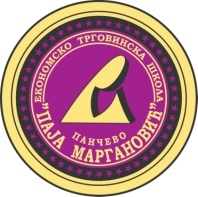       Ослобођења 25. Панчево      Тел.: 013/314-349      Email: ekoskopa@gmail.comДеловодни број: 298Датум: 15.04.2020.РАСПОРЕД ПРАКТИЧНЕ НАСТАВЕ, БЛОК НАСТАВЕ И ПРОФЕСИОНАЛНЕ ПРАКСЕ 2019/20.ОДЕЉЕЊЕЗавршетак наставеПРОФЕСИОНАЛНА ПРАКСАМоже да се реализује до 10.08.2020. год.Радне суботеНаставник задужен за реализацију блок наставе, временапоменаI-1 Економски техничар19.06.2020.нема25.04. петак09.05. среда16.05. четвртак23.05. петакнемаI-2 Финанасијски техничар19.06.2020.нема25.04. петак09.05. среда16.05. четвртак23.05. петакнемаI-3Правни техничар19.06.2020.немаСамо за наставу у блокуВ.ДељаУвод у јавну администрацију25.04.и 27.04.2020.У уторак 28.04.2020. се ради по распореду часова за петакI-4Туристички техничар12.06.2020.Бранислав Ровчанин15-19.06. 2020.Само за наставу у блокуБранислав РовчанинАгенцијско и хотелијерско пословање04.04.,25.04., 27.04, 09.05., 16.05.У уторак 28.04.2020. се ради по распореду часова за петакI-5Трговац19.06.2020немаСамо за наставу у блокуМаја БанковићПрактична настава04.04.,25.04., 27.04, 09.05., 16.05.У уторак 28.04.2020. се ради по распореду часова за петакI-6Кувар12.06.2020.Светлана Дотлић15-19. 06. 2020.25.04. петакСиниша НаумовићКуварство21.03., 04.04.,27.04., 28.04., 09.05.I-7Посластичар12.06.2020.Светлана Дотлић15-19. 06. 2020.Само за наставу у блокуСветлана ДотлићПосластичарство07.03., 14.03.,21.03., 04.04., 27.04..У уторак 28.04.2020. се ради по распореду часова за петакI-7Конобар12.06.2020.Светлана Дотлић15-19. 06. 2020.Само за наставу у блокуБранко БудалићУслуживање04.11.-08.11.2019.У уторак 28.04.2020. се ради по распореду часова за петакII-1 Економски техничар19.06.2020нема Само за наставу у блокуСнежанаВојновићРачуноводство14.03., 21.03., 04.04.,25.04., 27.04.У уторак 28.04.2020. се ради по распореду часова за петакII-2 Финанасијски техничар19.06.2020немаСамо за наставу у блокуМирјана ЖивуљРачуноводство04.04.,25.04., 27.04. 09.05., 16.05.У уторак 28.04.2020. се ради по распореду часова за петакII-3 Правни техничар19.06.2020.нема25.04. петак09.05. среда16.05. четвртак23.05. петакСнежана АлексићБиротехника03.02.-07.02.2020.II-4 Туристички техничар12.06.2020.Ивана Јокић15-19. 06. 2020.Само за наставу у блокуИвана ЈокићАгенцијско и хотелијерско пословање21.03., 04.04., 25.04., 27.04.  04.05.-09.05.2020.У уторак 28.04.2020. се ради по распореду часова за петакII-5 Трговац19.06.2020.немаСамо за наставу у блокуМарија БоговићПрактична настава25.04., 27.04.У уторак 28.04.2020. се ради по распореду часова за петакII-6Кувар05.06.2020.Андријана Крсмановић08-19. 06. 2020.Само за наставу у блокуСиниша НаумовићКуварство21.03., 04.04.,25.04., 27.04.04.05.-09.05.2020.У уторак 28.04.2020. се ради по распореду часова за петакII-7Посластичар05.06.2020.Светлана Дотлић08-19. 06. 2020.Само за наставу у блокуВесна СтаменковскаПосластичарство14.03., 21.03., 04.04.,25.04., 27.04.04.05.-08.05.2020.У уторак 28.04.2020. се ради по распореду часова за петакII-7Конобар05.06.2020.Бранко Будалић08-19. 06. 2020.Само за наставу у блокуБранко БудалићУслуживање14.03., 21.03., 04.04.,25.04., 27.04.04.05.-08.05.2020.У уторак 28.04.2020. се ради по распореду часова за петакIII-1 Економски техничар19.06.2020.нема  Само за наставу у блокуСнежанаВојновићРачуноводство14.03., 21.03., 04.04.,25.04., 27.04.У уторак 28.04.2020. се ради по распореду часова за петакIII-2 Финанасијски техничар19.06.2020.нема  Само за наставу у блокуМирјана ЖивуљРачуноводство21.03., 04.04.,25.04., 27.04. 09.05.У уторак 28.04.2020. се ради по распореду часова за петакIII-3Правни техничар12.06.2020.немаСамо за наставу у блокуЗденка РадоњинОснови матичне евиденције15.06.-19.06.2020.Снежана АлексићОснови правних поступака04.05.-08.05.2020.Секретарско пословање07.03.,21.03., 04.04.,25.04.,27.04.У уторак 28.04.2020. се ради по распореду часова за петакIII-4Туристички техничар05.06.2020. Бранислав Ровчанин  08-19. 06. 2020.Само за наставу у блокуБранислав РовчанинАгенцијско и хотелијерско пословање03.03.,04.04.,,25.04.,27.04., 04.05.-09.05.2020.III-5Кувар29.05.2020.немаСамо за наставу у блокуВиолета ДобросављевићКуварство07.03.,14.03.,21.03.,25.04.,27.04.У уторак 28.04.2020. се ради по распореду часова за петакIII-6Посластичар22.05.2020.немаСамо за наставу у блокуСветлана СтојшићПосластичарство25.05.-29.05.2020.У уторак 28.04.2020. се ради по распореду часова за петакIII-7Конобар29.05.2020.немаСамо за наставу у блокуБранко БудалићУслуживањеСвечани пријемиУ уторак 28.04.2020. се ради по распореду часова за петакIV-1Економски техничар29.05.2020.нема  Само за наставу у блокуДрагана ПараушићРачуноводство07.03.,14.03.,21.03. 25.04., 27.04.У уторак 28.04.2020. се ради по распореду часова за петакIV-2Финанасијски техничар30.05.2020.нема  09.05. уторак16.05. среда23.05. четвртак30.05. петакСтојан Коњевић07.03.,14.03.,21.03. 25.04., 27.04.У уторак 28.04.2020. се ради по распореду часова за петакIV-3Финансијски администратор25.05.2020.нема  09.05. уторак16.05. среда23.05. четвртак25.05. петакИвана ЈокићФинансијско-рачуноводствена обука25.04., 27.04.2020.26.05-30.05.2020.У уторак 28.04.2020. се ради по распореду часова за петакIV-4Правни техничар22.05.2020.нема25.04. петак09.05. среда16.05. четвртак23.05. петакСнежана АлексићОснови радног права25.05-29.05.2020.IV-5Туристички техничар19.05.2020.нема Само за наставу у блокуЖивана Крејић Агенцијско и хотелијерско пословање